September2019Snack Menu     100% juice and water are served at snack time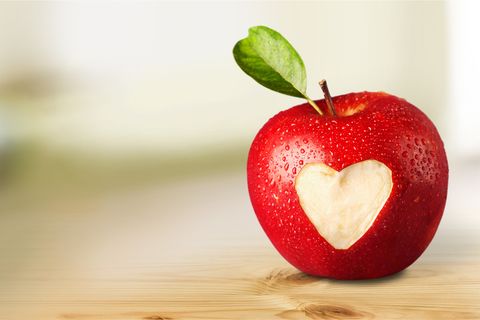 1234567No SchoolHappy Labor Day!Veggie StrawsCheeriosCheez-itsPretzels891011121314Club CrackersRaisinsGoldfish CrackersRaisinsNilla WafersSaltinesWheat Thins15161718192021Life CerealRice CakesGraham CrackersVeggies StrawsBananasCheeriosBananas22232425262728PretzelsOyster CrackersOrangesClub CrackersOrangesLife CerealRitz Crackers2930Animal Crackers